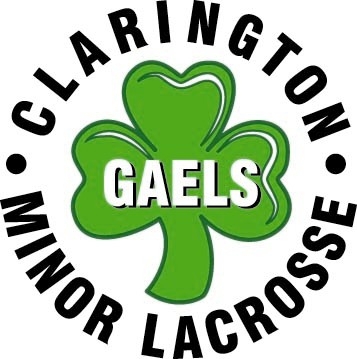 Parents survival guide for field and box lacrosseField – for parents, siblings, guests and playersFold up chairsLarge sun umbrella, small pop up tents or sports tents 10 x 10 or bigger sunshade for eating meals under and rain protectionSun protection – sunscreen, sunglassesGood shoes for wet fieldsFeet / toe warmers –battery-operated warming socks or those chemical patchesHand warmers – chemical ones you can buy, or medical gloves the players can wear under their playing glovesSmall heater if you haveStadium blankets / bleacher blanketsOrganize a pot luck – crock pot meals, deli trays, coolers of hot chocolate or cold drinksWater bottlesProtein snacks and drinks for between games (even if a pot luck is being organized)Back up clothes for everyone – socks and shorts for playersExtra equipment if you have – mouthguard, lacrosse gloves, extra sticksBug repellantCold weather gear – gloves, toques, mittens, ear warmers, rain or splash pants, long johns, snow pantsExtra sports gear for in between games – soccer ball, frisbeeWagon to schlep all this stuff to and from the fields – they are not always close by where you parkBox – for parents, siblings, guests and playersCushion for sitting onCold drinks and snacks as arena snack bars are limited and expensiveOrganize a pot luck – crock pot meals, deli trays, coolers of cold drinks10 x 10 or bigger sunshade for eating meals under and rain protection outside the rinkBack up clothes for everyone – socks and shorts for playersExtra sports gear for in between games – soccer ball, frisbeeProtein snacks and drinks for between gamesWater bottles